因业务发展需要，上市国企--武汉华工激光工程有限责任公司现在招聘成都展厅---展厅接待专员一名总部地址：武汉东湖高新开发区华工激光园华工园三路上班地址：成都市青羊区成都青羊工业集中发展区成飞大道一号2栋福利：入职起五险一金、专业培训、绩效奖金、年终奖金、交通补贴、通讯补贴等上市国企福利薪资范围：3-4.5K左右【展厅接待专员】1名岗位职责：1、负责公司来访接待管理工作；2、负责公司展厅讲解工作，以及公司展品介绍；3、负责公司展厅及展品日常维护管理工作；4、负责公司日常行政事务工作；5、日常政府对接、项目申报等；6、领导交代的其他任务等；任职要求：1、本科及以上，优秀者可适当放宽要求；2、形象气质佳，谈吐大方得体，具有良好的讲解演说能力；3、亲和力强，具备良好的沟通能力、服务意识和学习能力；联系人：冯小姐 15607109980 简历可投递至：boyorc@163.com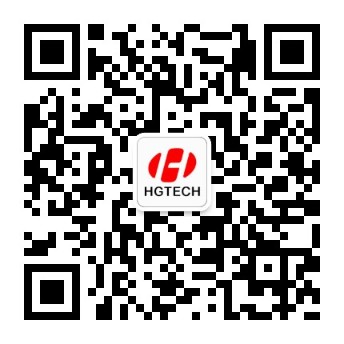 武汉华工激光工程有限责任公司是中国最大的激光设备及等离子切割设备制造商，也是著名高科技上市公司华工科技产业股份有限公司（股票代码：000988）旗下核心子公司。华工激光是国家重点高新技术企业、国际标准制定参与单位、国家标准制定的牵头组织和承担单位。公司拥有国家认定的企业技术中心、激光先进制造技术省级重点实验室，同时依托激光加工国家工程研究中心、激光技术国家重点实验室、激光工艺加工展示中心三个***才智平台，承担国家重点项目和重大科技攻关项目。武汉华工激光工程有限责任公司旗下拥有华工激光、faley?laserlab两大知名品牌。公司始终致力于为工业制造领域提供广泛而全面的激光制造加工解决方案，研发、制造、销售各类激光加工和等离子加工成套设备，提供管材激光切割加工及石油管道贸易等服务。华工激光主导产品涵盖全功率系列的激光切割系统、激光焊接系统、激光打标系列、激光毛化成套设备、激光热处理系统、激光打孔机、激光器及各类配套器件、激光加工专用设备及等离子切割设备等，产品广泛应用在钢铁冶金、有色金属、汽车及零部件、航天航空、军工电子、精密仪器仪表、机械制造、模具、五金工具、集成电路﹑半导体制造、太阳能、教育、通讯与测量、包装、鞋材皮革、 塑料橡胶、珠宝首饰、工艺礼品等行业。作为中国激光工业化应用的开创者和领导者，华工激光拥有五大产品系列：“激光精密微细制造设备”“大功率数控激光制造装备”“数控精细等离子切割系列”“激光器及核心部件”“大型表面处理及再制造设备”。在世界各地，每天都有上万台华工激光的设备正安全、高效、平稳地运行着，它们广泛应用于钢铁冶金、有色金属、汽车及零部件、航天航空、军工电子、精密仪器仪表、机械制造、模具、五金工具、集成电路﹑半导体制造、太阳能、教育、通讯与测量、包装、鞋材皮革、 塑料橡胶、珠宝首饰、工艺礼品、医疗器械等各个行业，为提升世界装备制造水平贡献着自己的力量。目前“华工激光”在中国光谷东湖新技术开发区华中科技大学科技园建立了工程研究开发基地和激光产业基地，拥有员工1000余人，其中博士、硕士占30%以上，高级专家20多人，“千人计划”入选者2人，“3551人才工程”入选者4人，“百人计划”入选者1人，公司已与美国、德国等国家和地区的著名研究机构和企业建立起紧密的合作关系。公司始终坚持“人力资源为公司第一资源”的理念，将人才视为企业发展的战略性资源。公司立足于培养"懂技术的职业经理人，懂管理的技术专家"，通过搭建良好的事业平台，吸引有志之士加盟；通过推行创新管理机制、专家技术人员持股计划，稳定核心人才队伍。公司在营造良好管理环境的同时，积极开展后继教育和职业培训，建立完善的激励机制和竞争机制,为员工提供广阔的发展平台。2009年的募投成功为华工激光带来新一轮的发展机遇，我们期待您的加盟，共创宏伟蓝图。    在考虑区域因素的前提下，公司整体薪资水平在同地区同行业具有竞争力，以保证对各类人才的吸引力。薪资分配遵循以岗定薪，能岗匹配的原则。实行岗位工资制，依据岗位特点和员工技能水平，结合员工所在岗位在公司的相对价值，确定员工薪资水平。根据各岗位的职能特点，将全公司所有岗位划分为5个序列，分别是管理类、专业类、技术类、销售类、作业类。实行双轨晋升制，即员工可以在不同岗位序列中任不同职级，薪级就高不就低。 员工薪资＝职级薪资（基本薪资和绩效薪资）＋工龄薪资＋津贴＋补贴 津贴：职务津贴、技能津贴、特殊岗位津贴等； 补贴：交通补贴、伙食补贴、远城补贴、驻外补贴等； 其他薪资收入： 销售提成激励、研发项目奖励、年终奖励、优秀员工奖励等； 福利：    正式员工办理五险一金；    根据岗位享受通讯补贴和车辆油贴；    通达武汉市内各主干路线的通勤班车；    年度旅游、春季免费体检项目；    葛店现代装备制造基地提供设施齐全的免费住宿；    国家法定节日福利；    员工生日、结婚、生育等工会福利；    丰富多彩的文体活动等。